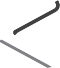 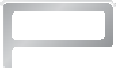 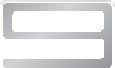 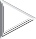 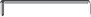 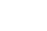 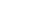 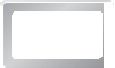 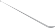 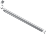 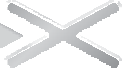 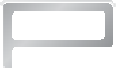 Worksheet • Chest & BACK • Disc 1Worksheet • Chest & BACK • Disc 1Worksheet • Chest & BACK • Disc 1Worksheet • Chest & BACK • Disc 1Worksheet • Chest & BACK • Disc 1Worksheet • Chest & BACK • Disc 1DATE / WEEKWarm-Up (2:30 + 6:30)Warm-Up (2:30 + 6:30)Warm-Up (2:30 + 6:30)Warm-Up (2:30 + 6:30)Warm-Up (2:30 + 6:30)Warm-Up (2:30 + 6:30)01 Chest - standard Push-UpsR 	R 	R 	R 	R 	02 BACK - Wide Front Pull-UpsR 	R 	R 	R 	R 	03 Chest - Military Push-UpsR 	R 	R 	R 	R 	04 BACK - Reverse Grip Chin-UpsR 	R 	R 	R 	R 	Water Break (0:49)Water Break (0:49)Water Break (0:49)Water Break (0:49)Water Break (0:49)Water Break (0:49)05 Chest - Wide Fly Push-UpsR 	R 	R 	R 	R 	06 BACK - Closed Grip Overhand Pull-UpsR 	R 	R 	R 	R 	07 Chest - Decline Push-UpsR 	R 	R 	R 	R 	08 BACK - heavy PantsR 	W 	R 	W 	R 	W 	R 	W 	R 	W 	Water Break (0:47)Water Break (0:47)Water Break (0:47)Water Break (0:47)Water Break (0:47)Water Break (0:47)09 Chest - Diamond Push-UpsR 	R 	R 	R 	R 	10 BACK - LawnmowersR 	W 	R 	W 	R 	W 	R 	W 	R 	W 	11 Chest - Dive-Bomber Push-UpsR 	R 	R 	R 	R 	12 BACK - Back Fly’sR 	W 	R 	W 	R 	W 	R 	W 	R 	W 	Water Break (1:04)Water Break (1:04)Water Break (1:04)Water Break (1:04)Water Break (1:04)Water Break (1:04)13 BACK - Wide Front Pull-UpsR 	R 	R 	R 	R 	14 Chest - standard Push-UpsR 	R 	R 	R 	R 	15 BACK - Reverse Grip Chin-UpsR 	W 	R 	W 	R 	W 	R 	W 	R 	W 	16 Chest - Military Push-UpsR 	R 	R 	R 	R 	Water Break (1:00)Water Break (1:00)Water Break (1:00)Water Break (1:00)Water Break (1:00)Water Break (1:00)17 BACK - Closed Grip Overhand Pull-UpsR 	R 	R 	R 	R 	18 Chest - Wide Fly Push-UpsR 	R 	R 	R 	R 	19 BACK - heavy PantsR 	W 	R 	W 	R 	W 	R 	W 	R 	W 	20 Chest - Decline Push-UpsR 	R 	R 	R 	R 	Water Break (0:37)Water Break (0:37)Water Break (0:37)Water Break (0:37)Water Break (0:37)Water Break (0:37)21 BACK - LawnmowersR 	W 	R 	W 	R 	W 	R 	W 	R 	W 	22 Chest - Diamond Push-UpsR 	R 	R 	R 	R 	23 BACK - Back Fly’sR 	W 	R 	W 	R 	W 	R 	W 	R 	W 	24 Chest - Dive-Bomber Push-UpsR 	R 	R 	R 	R 	Cool Down (3:22)	R: reps W: weightCool Down (3:22)	R: reps W: weightCool Down (3:22)	R: reps W: weightCool Down (3:22)	R: reps W: weightCool Down (3:22)	R: reps W: weightCool Down (3:22)	R: reps W: weightWorksheet • shoulders & ARMs • Disc 3Worksheet • shoulders & ARMs • Disc 3Worksheet • shoulders & ARMs • Disc 3Worksheet • shoulders & ARMs • Disc 3Worksheet • shoulders & ARMs • Disc 3Worksheet • shoulders & ARMs • Disc 3DATE / WEEKWarm-Up (2:46 + 7:23)Warm-Up (2:46 + 7:23)Warm-Up (2:46 + 7:23)Warm-Up (2:46 + 7:23)Warm-Up (2:46 + 7:23)Warm-Up (2:46 + 7:23)01 shoulders - Alternating shoulder PressesR 	W 	R 	W 	R 	W 	R 	W 	R 	W 	02 BICEPs - In & Out Bicep CurlsR 	W 	R 	W 	R 	W 	R 	W 	R 	W 	03 TRICEPs - Two-Arm Triceps KickbackR 	W 	R 	W 	R 	W 	R 	W 	R 	W 	04 shoulders - Alternating shoulder PressesR 	W 	R 	W 	R 	W 	R 	W 	R 	W 	05 BICEPs - In & Out Bicep CurlsR 	W 	R 	W 	R 	W 	R 	W 	R 	W 	06 TRICEPs - Two-Arm Triceps KickbackR 	W 	R 	W 	R 	W 	R 	W 	R 	W 	Ballistic Stretch (0:30)Ballistic Stretch (0:30)Ballistic Stretch (0:30)Ballistic Stretch (0:30)Ballistic Stretch (0:30)Ballistic Stretch (0:30)07 shoulders - Deep swimmer’s PressesR 	W 	R 	W 	R 	W 	R 	W 	R 	W 	08 BICEPs - Full supination Concentration CurlsR 	W 	R 	W 	R 	W 	R 	W 	R 	W 	09 TRICEPs - Chair DipsR 	R 	R 	R 	R 	Ten shoulders - Deep swimmer’s PressesR 	W 	R 	W 	R 	W 	R 	W 	R 	W 	11 BICEPs - Full supination Concentration CurlsR 	W 	R 	W 	R 	W 	R 	W 	R 	W 	12 TRICEPs - Chair DipsR 	R 	R 	R 	R 	Ballistic Stretch (0:30)Ballistic Stretch (0:30)Ballistic Stretch (0:30)Ballistic Stretch (0:30)Ballistic Stretch (0:30)Ballistic Stretch (0:30)Thirteen shoulders - Upright RowsR 	W 	R 	W 	R 	W 	R 	W 	R 	W 	14 BICEPs - static Arm CurlsR 	W 	R 	W 	R 	W 	R 	W 	R 	W 	15 TRICEPs - Flip-Grip Twist Triceps KickbacksR 	W 	R 	W 	R 	W 	R 	W 	R 	W 	Sixteen shoulders - Upright RowsR 	W 	R 	W 	R 	W 	R 	W 	R 	W 	17 BICEPs - static Arm CurlsR 	W 	R 	W 	R 	W 	R 	W 	R 	W 	18 TRICEPs - Flip-Grip Twist Triceps KickbacksR 	W 	R 	W 	R 	W 	R 	W 	R 	W 	Ballistic Stretch (0:34)Ballistic Stretch (0:34)Ballistic Stretch (0:34)Ballistic Stretch (0:34)Ballistic Stretch (0:34)Ballistic Stretch (0:34)Nineteen shoulders - seated Two-Angle shoulder Fly’sR 	W 	R 	W 	R 	W 	R 	W 	R 	W 	20 BICEPs - Crouching Cohen CurlsR 	W 	R 	W 	R 	W 	R 	W 	R 	W 	21 TRICEPs - Lying-Down Triceps ExtensionsR 	W 	R 	W 	R 	W 	R 	W 	R 	W 	Twenty-two shoulders - seated Two-Angle shoulder Fly’sR 	W 	R 	W 	R 	W 	R 	W 	R 	W 	23 BICEPs - Crouching Cohen CurlsR 	W 	R 	W 	R 	W 	R 	W 	R 	W 	24 TRICEPs - Lying-Down Triceps ExtensionsR 	W 	R 	W 	R 	W 	R 	W 	R 	W 	Ballistic Stretch (0:38)Ballistic Stretch (0:38)Ballistic Stretch (0:38)Ballistic Stretch (0:38)Ballistic Stretch (0:38)Ballistic Stretch (0:38)Twenty-five shoulders - In & Out Straight-Arm shoulder Fly’sR 	W 	R 	W 	R 	W 	R 	W 	R 	W 	26 BICEPs - Congdon CurlsR 	W 	R 	W 	R 	W 	R 	W 	R 	W 	27 TRICEPs - side Tri-RisesRT 	LT 	RT 	LT 	RT 	LT 	RT 	LT 	RT 	LT 	Twenty-eight shoulders - In & Out Straight-Arm shoulder Fly’sR 	W 	R 	W 	R 	W 	R 	W 	R 	W 	29 BICEPs - Congdon CurlsR 	W 	R 	W 	R 	W 	R 	W 	R 	W 	30 TRICEPs - side Tri-RisesRT 	LT 	RT 	LT 	RT 	LT 	RT 	LT 	RT 	LT 	Cool Down (3:29)	R: reps W: weight	RT: right LT: leftCool Down (3:29)	R: reps W: weight	RT: right LT: leftCool Down (3:29)	R: reps W: weight	RT: right LT: leftCool Down (3:29)	R: reps W: weight	RT: right LT: leftCool Down (3:29)	R: reps W: weight	RT: right LT: leftCool Down (3:29)	R: reps W: weight	RT: right LT: leftWorksheet • LEGs & BACK • DIs C 5Worksheet • LEGs & BACK • DIs C 5Worksheet • LEGs & BACK • DIs C 5Worksheet • LEGs & BACK • DIs C 5Worksheet • LEGs & BACK • DIs C 5Worksheet • LEGs & BACK • DIs C 5Worksheet • LEGs & BACK • DIs C 5Worksheet • LEGs & BACK • DIs C 5Worksheet • LEGs & BACK • DIs C 5Worksheet • LEGs & BACK • DIs C 5DATE / WEEKDATE / WEEKWarm-Up (2:27Warm-Up (2:27+ 7:34)+ 7:34)01 LEGs - Balanced Lunges01 LEGs - Balanced LungesRT 	LT 	RT 	LT 	RT 	LT 	RT 	LT 	RT 	LT 	RT 	LT 	RT 	LT 	RT 	LT 	02 LEGs - Calf-Raise squats02 LEGs - Calf-Raise squatsR 	W 	R 	W 	R 	W 	R 	W 	R 	W 	R 	W 	R 	W 	R 	W 	03 BACK - Reverse Grip Chin-Ups03 BACK - Reverse Grip Chin-UpsR 	R 	R 	R 	R 	R 	R 	R 	04 LEGs - super skaters04 LEGs - super skatersRT 	LT 	RT 	LT 	RT 	LT 	RT 	LT 	RT 	LT 	RT 	LT 	RT 	LT 	RT 	LT 	05 LEGs - Wall squats05 LEGs - Wall squatsR 	secR 	secR 	secR 	secR 	secR 	secR 	secR 	sec06 BACK - Wide Front Pull-Ups06 BACK - Wide Front Pull-UpsR 	R 	R 	R 	R 	R 	R 	R 	07 LEGs - step Back Lunge07 LEGs - step Back LungeR 	W 	R 	W 	R 	W 	R 	W 	R 	W 	R 	W 	R 	W 	R 	W 	08 LEGs - Alternating side Lunge08 LEGs - Alternating side LungeR 	W 	R 	W 	R 	W 	R 	W 	R 	W 	R 	W 	R 	W 	R 	W 	09 BACK - Closed Grip Overhead Pull-Ups09 BACK - Closed Grip Overhead Pull-UpsR 	R 	R 	R 	R 	R 	R 	R 	10 LEGs - single-Leg Wall squat10 LEGs - single-Leg Wall squatR 	secR 	secR 	secR 	secR 	secR 	secR 	secR 	sec11 LEGs - Deadlift squats11 LEGs - Deadlift squatsRT 	LT 	RT 	LT 	RT 	LT 	RT 	LT 	RT 	LT 	RT 	LT 	RT 	LT 	RT 	LT 	12 BACK - switch Grip Pull-Ups(Switch every two reps)12 BACK - switch Grip Pull-Ups(Switch every two reps)R 	R 	R 	R 	R 	R 	R 	R 	Water BreakWater Break(2:00)(2:00)13 LEGs - Three-Way Lunge13 LEGs - Three-Way LungeRT 	LT 	RT 	LT 	RT 	LT 	RT 	LT 	RT 	LT 	RT 	LT 	RT 	LT 	RT 	LT 	14 LEGs - sneaky Lunge14 LEGs - sneaky LungeR 	R 	R 	R 	R 	R 	R 	R 	15 BACK - Reverse Grip Chin-Ups15 BACK - Reverse Grip Chin-UpsR 	R 	R 	R 	R 	R 	R 	R 	16 LEGs - Chair salutations16 LEGs - Chair salutationsR 	secR 	secR 	secR 	secR 	secR 	secR 	secR 	sec17 LEGs - Toe-Roll Iso Lunge17 LEGs - Toe-Roll Iso LungeR 	W 	R 	W 	R 	W 	R 	W 	R 	W 	R 	W 	R 	W 	R 	W 	18 BACK - Wide Front Pull-Ups18 BACK - Wide Front Pull-UpsR 	R 	R 	R 	R 	R 	R 	R 	19 LEGs - Groucho Walk19 LEGs - Groucho WalkR 	secR 	secR 	secR 	secR 	secR 	secR 	secR 	sec20 LEGs - Calf RaisesToes Out Feet ParallelToes InR 	W	 R 	W 	R 	W 	R 	W 	R 	W	 R 	W 	R 	W 	R 	W	 R 	W 	R 	W	 R 	W 	R 	W 	R 	W	 R 	W 	R 	W 	R 	W	 R 	W 	R 	W 	R 	W	 R 	W 	R 	W 	R 	W	 R 	W 	R 	W 	21 BACK - Closed Grip Overhand Pull-Ups21 BACK - Closed Grip Overhand Pull-UpsR 	R 	R 	R 	R 	R 	R 	R 	22 LEGs - 80/20 sidebars-speed squats22 LEGs - 80/20 sidebars-speed squatsRT 	LT 	RT 	LT 	RT 	LT 	RT 	LT 	RT 	LT 	RT 	LT 	RT 	LT 	RT 	LT 	23 BACK - switch Grip Pull-Ups23 BACK - switch Grip Pull-UpsR 	R 	R 	R 	R 	R 	R 	R 	Worksheet • CORE Synergistics • Disc 8Worksheet • CORE Synergistics • Disc 8Worksheet • CORE Synergistics • Disc 8Worksheet • CORE Synergistics • Disc 8Worksheet • CORE Synergistics • Disc 8Worksheet • CORE Synergistics • Disc 8DATE / WEEKWarm-Up (6:31 + 3:30)Warm-Up (6:31 + 3:30)Warm-Up (6:31 + 3:30)Warm-Up (6:31 + 3:30)Warm-Up (6:31 + 3:30)Warm-Up (6:31 + 3:30)01 stacked Foot / staggered hands Push-Ups (switch every five reps)R 	R 	R 	R 	R 	02 Banana Rolls (16 reps / 2 min)R 	R 	R 	R 	R 	03 Leaning Crescent LungesR 	W 	R 	W 	R 	W 	R 	W 	R 	W 	04 squat RunsR 	W 	R 	W 	R 	W 	R 	W 	R 	W 	05 sphinx Push-UpsR 	R 	R 	R 	R 	06 Bow to Boat (4 sets/1:48 min)R 	R 	R 	R 	R 	07 Low Lateral skatersR 	R 	R 	R 	R 	08 Lunge & ReachR 	W 	R 	W 	R 	W 	R 	W 	R 	W 	Water Break (0:42)Water Break (0:42)Water Break (0:42)Water Break (0:42)Water Break (0:42)Water Break (0:42)09 Prison Cell Push-UpsR 	R 	R 	R 	R 	Ten side hip RaiseRT 	LT 	RT 	LT 	RT 	LT 	RT 	LT 	RT 	LT 	Eleven squat X-PressR 	W 	R 	W 	R 	W 	R 	W 	R 	W 	12 Plank to Chaturanga RunR 	R 	R 	R 	R 	13 Walking Push-UpsR 	R 	R 	R 	R 	Fourteen superman BananaR 	R 	R 	R 	R 	15 Lunge Kickback Curl PressR 	W 	R 	W 	R 	W 	R 	W 	R 	W 	16 Towel hoppersR 	R 	R 	R 	R 	Water Break (0:44)Water Break (0:44)Water Break (0:44)Water Break (0:44)Water Break (0:44)Water Break (0:44)17 Reach high & Under Push-UpsR 	R 	R 	R 	R 	Eighteen steam EngineR 	R 	R 	R 	R 	19 Draya RollsR 	R 	R 	R 	R 	20 Plan to Chaturanga IsoR 	R 	R 	R 	R 	Twenty-one halfbacksR 	R 	R 	R 	R 	22 Table Dip Leg RaisesR 	R 	R 	R 	R 	Cool Down & Stretch (5:06)	R: reps W: weight	RT: right LT: leftCool Down & Stretch (5:06)	R: reps W: weight	RT: right LT: leftCool Down & Stretch (5:06)	R: reps W: weight	RT: right LT: leftCool Down & Stretch (5:06)	R: reps W: weight	RT: right LT: leftCool Down & Stretch (5:06)	R: reps W: weight	RT: right LT: leftCool Down & Stretch (5:06)	R: reps W: weight	RT: right LT: leftEquipment Required • Weights or resistance bandorksheet • Chest, shoulders, & TRICEPs • Disc 9Equipment Required • Weights or resistance bandorksheet • Chest, shoulders, & TRICEPs • Disc 9Equipment Required • Weights or resistance bandorksheet • Chest, shoulders, & TRICEPs • Disc 9Equipment Required • Weights or resistance bandorksheet • Chest, shoulders, & TRICEPs • Disc 9Equipment Required • Weights or resistance bandorksheet • Chest, shoulders, & TRICEPs • Disc 9Equipment Required • Weights or resistance bandorksheet • Chest, shoulders, & TRICEPs • Disc 9DATE / WEEKWarm-Up (8:52)Warm-Up (8:52)Warm-Up (8:52)Warm-Up (8:52)Warm-Up (8:52)Warm-Up (8:52)01 Chest - slow-Motion 3-in-1 Push-UpsR 	R 	R 	R 	R 	02 shoulders - In & Out shoulder Fly’sR 	W 	R 	W 	R 	W 	R 	W 	R 	W 	03 TRICEPs - Chair DipsR 	R 	R 	R 	R 	04 Chest - Plunge Push-UpsR 	R 	R 	R 	R 	05 shoulders - Pike PressesR 	R 	R 	R 	R 	06 TRICEPs- side Tri-RisesRT 	LT 	RT 	LT 	RT 	LT 	RT 	LT 	RT 	LT 	07 Chest - Floor Fly’s (switch every four reps)R 	R 	R 	R 	R 	08 shoulders - scarecrowsR 	W 	R 	W 	R 	W 	R 	W 	R 	W 	09 TRICEPs - Overhead Triceps ExtensionsR 	W 	R 	W 	R 	W 	R 	W 	R 	W 	10 Chest - Two-Twitch speed Push-Ups (4 Fast, three slow)R 	R 	R 	R 	R 	Eleven shoulders - Y-PressesR 	W 	R 	W 	R 	W 	R 	W 	R 	W 	12 TRICEPs - Lying Triceps ExtensionsR 	W 	R 	W 	R 	W 	R 	W 	R 	W 	Water Break (0:53)Water Break (0:53)Water Break (0:53)Water Break (0:53)Water Break (0:53)Water Break (0:53)13 Chest - side-to-side Push-UpsR 	R 	R 	R 	R 	Fourteen shoulders - Pour Fly’sR 	W 	R 	W 	R 	W 	R 	W 	R 	W 	15 TRICEPs - side-Leaning TricepsExtensionsR 	W 	R 	W 	R 	W 	R 	W 	R 	W 	16 Chest - One-Arm Push-UpsRT 	LT 	RT 	LT 	RT 	LT 	RT 	LT 	RT 	LT 	Seventeen shoulders - Weighted Circles(2 X 20 reps)R 	W 	R 	W 	R 	W 	R 	W 	R 	W 	18 TRICEPs - Throw the BombR 	W 	R 	W 	R 	W 	R 	W 	R 	W 	19 Chest - Clap or Ploy Push-UpsR 	R 	R 	R 	R 	Twenty shoulders - slow-Mo ThrowsR 	W 	R 	W 	R 	W 	R 	W 	R 	W 	21 TRICEPs - Front-to-Back Triceps ExtensionsR 	W 	R 	W 	R 	W 	R 	W 	R 	W 	22 Chest - One-Arm Balance Push-UpsR 	R 	R 	R 	R 	Twenty-three shoulders - Fly-Row-PressesR 	W 	R 	W 	R 	W 	R 	W 	R 	W 	24 TRICEPs - Dumbbell Cross-Body BlowsR 	W 	R 	W 	R 	W 	R 	W 	R 	W 	Worksheet Worksheet Worksheet BACK & BICEPs •   DIs C 10 BACK & BICEPs •   DIs C 10 BACK & BICEPs •   DIs C 10 BACK & BICEPs •   DIs C 10 BACK & BICEPs •   DIs C 10 DATE / WEEKWarm-Up (2:36 + 6:32)Warm-Up (2:36 + 6:32)Warm-Up (2:36 + 6:32)Warm-Up (2:36 + 6:32)Warm-Up (2:36 + 6:32)Warm-Up (2:36 + 6:32)Warm-Up (2:36 + 6:32)Warm-Up (2:36 + 6:32)01 BACK - Wide Front Pull-UpsR 	R 	R 	R 	R 	R 	R 	02 BACK - LawnmowersR 	W 	R 	W 	R 	W 	R 	W 	R 	W 	R 	W 	R 	W 	03 BICEPs - Twenty-OnesR 	W 	R 	W 	R 	W 	R 	W 	R 	W 	R 	W 	R 	W 	04 BICEPs - One-Arm Cross-Body CurlsR 	W 	R 	W 	R 	W 	R 	W 	R 	W 	R 	W 	R 	W 	05 BACK - switch Grip Pull-Ups(Switch every two reps)R 	R 	R 	R 	R 	R 	R 	06 BACK - Elbows-Out LawnmowersR 	W 	R 	W 	R 	W 	R 	W 	R 	W 	R 	W 	R 	W 	07 BICEPs - standing Bicep CurlsR 	W 	R 	W 	R 	W 	R 	W 	R 	W 	R 	W 	R 	W 	08 BICEPs - One-Arm Concentration CurlsR 	W 	R 	W 	R 	W 	R 	W 	R 	W 	R 	W 	R 	W 	09 BACK - Corn Cob Pull-UpsR 	R 	R 	R 	R 	R 	R 	10 BACK - Reverse Grip Bent-Over RowsR 	W 	R 	W 	R 	W 	R 	W 	R 	W 	R 	W 	R 	W 	11 BICEPs - Open-Arm CurlsR 	W 	R 	W 	R 	W 	R 	W 	R 	W 	R 	W 	R 	W 	12 BICEPs - static-Arm CurlsR 	W 	R 	W 	R 	W 	R 	W 	R 	W 	R 	W 	R 	W 	Water Break (0:42)Water Break (0:42)Water Break (0:42)Water Break (0:42)Water Break (0:42)Water Break (0:42)Water Break (0:42)Water Break (0:42)13 BACK - Towel Pull-Ups (switch every 3)R 	R 	R 	R 	R 	R 	R 	14 BACK - Congdon LocomotivesR 	W 	R 	W 	R 	W 	R 	W 	R 	W 	R 	W 	R 	W 	15 BICEPs - Crouching Cohen CurlsR 	W 	R 	W 	R 	W 	R 	W 	R 	W 	R 	W 	R 	W 	16 BICEPs - One-Arm Corkscrew CurlsR 	W 	R 	W 	R 	W 	R 	W 	R 	W 	R 	W 	R 	W 	17 BACK - Chin-UpsR 	R 	R 	R 	R 	R 	R 	18 BACK - seated Bent-Over Back Fly’sR 	W 	R 	W 	R 	W 	R 	W 	R 	W 	R 	W 	R 	W 	19 BICEPs - Curl-Up/hammer DownsR 	W 	R 	W 	R 	W 	R 	W 	R 	W 	R 	W 	R 	W 	20 BICEPs - hammer CurlsR 	W 	R 	W 	R 	W 	R 	W 	R 	W 	R 	W 	R 	W 	21 BACK - Max Rep Pull-UpsR 	R 	R 	R 	R 	R 	R 	22 BACK - superman (6 x 10 seconds)R 	R 	R 	R 	R 	R 	R 	23 BICEPs - In-Out hammer CurlsR 	W 	R 	W 	R 	W 	R 	W 	R 	W 	R 	W 	R 	W 	R 	W 	R 	W 	R 	W 	R 	W 	R 	W 	R 	W 	R 	W 	24 BICEPs - strip-set CurlsR 	W 	R 	W 	R 	W 	R 	W 	R 	W 	R 	W 	R 	W 	(4 rounds)R 	W 	R 	W 	R 	W 	R 	W 	R 	W 	R 	W 	R 	W 	R 	W 	R 	W 	R 	W 	R 	W 	R 	W 	R 	W 	R 	W 	Cool Down (2:13)Cool Down (2:13)Cool Down (2:13)R: reps W: weightR: reps W: weightRT: right LT: leftWorksheet • AB RIPPER X • Disc 12 Worksheet • AB RIPPER X • Disc 12 Worksheet • AB RIPPER X • Disc 12 Worksheet • AB RIPPER X • Disc 12 Worksheet • AB RIPPER X • Disc 12 Worksheet • AB RIPPER X • Disc 12 DATE / WEEK01 IN & OUTsTarget - 25R 	R 	R 	R 	R 	02 seated BICYCLEsTarget - 25R 	R 	R 	R 	R 	03 Reverse BICYCLEsTarget - 25R 	R 	R 	R 	R 	04 seated Crunchy FROGsTarget - 25R 	R 	R 	R 	R 	05 Crossed LEG/WIDE LEG sit-upsTarget - 25R 	R 	R 	R 	R 	06 FIFER scissorsTarget - 25R 	R 	R 	R 	R 	07 hip ROCK ’N’ RaiseTarget - 25R 	R 	R 	R 	R 	08 Pulse-UPs (heels TO heaven)Target - 25R 	R 	R 	R 	R 	09 ROLL-UP/ v-UP COMBOsTarget - 25R 	R 	R 	R 	R 	10 Oblique v-UPsTarget - 25R 	R 	R 	R 	R 	11 LEG CLIMBsTarget - 25R 	R 	R 	R 	R 	12 Mason (KAYAK) TwistTarget - 25R 	R 	R 	R 	R 	Cool Down & Stretch (0:51)	R: repsCool Down & Stretch (0:51)	R: repsCool Down & Stretch (0:51)	R: repsCool Down & Stretch (0:51)	R: repsCool Down & Stretch (0:51)	R: repsCool Down & Stretch (0:51)	R: reps